LINK: http://tonala.gob.mx/portal/wp-content/uploads/2016/03/DEUDA_ENERO_A_DICIEMBRE_2015.pdfDEUDA A NOVIEMBRE DE 2015.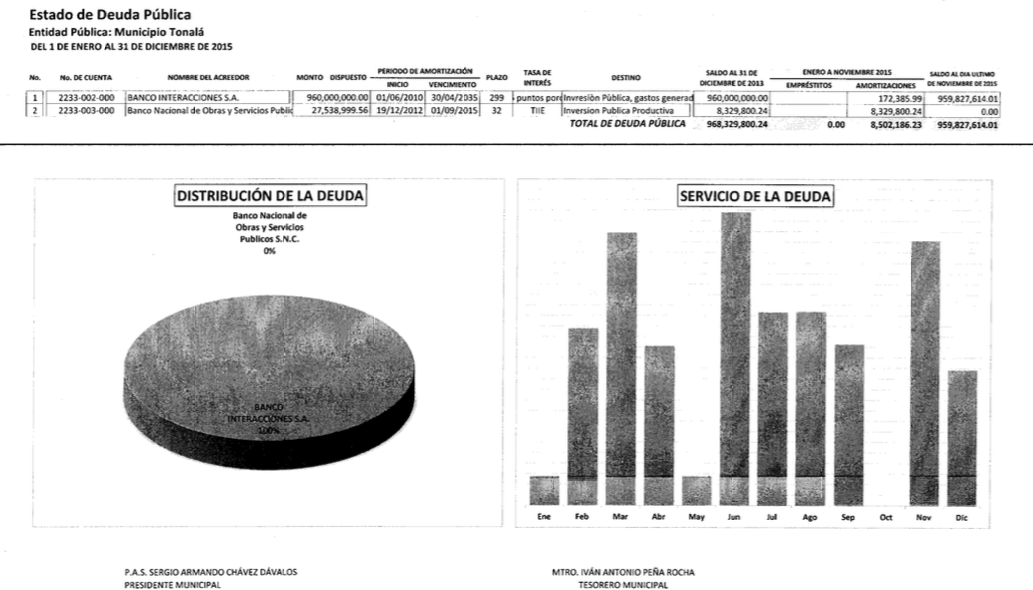 FECHA ACTUALIZACION: JULIO /16/2016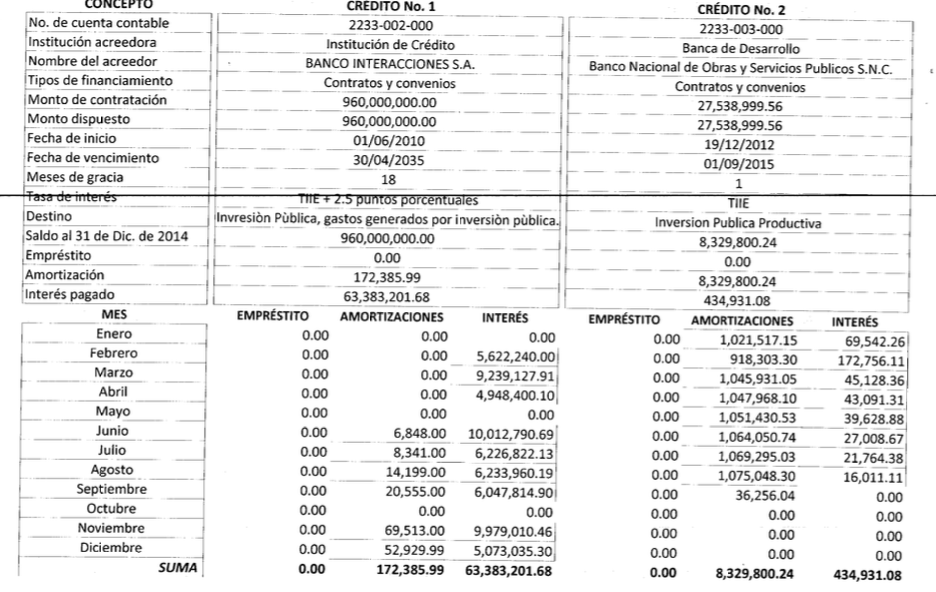 FECHA ACTUALIZACION: JULIO /16/2016DEUDA A ENERO DE 2016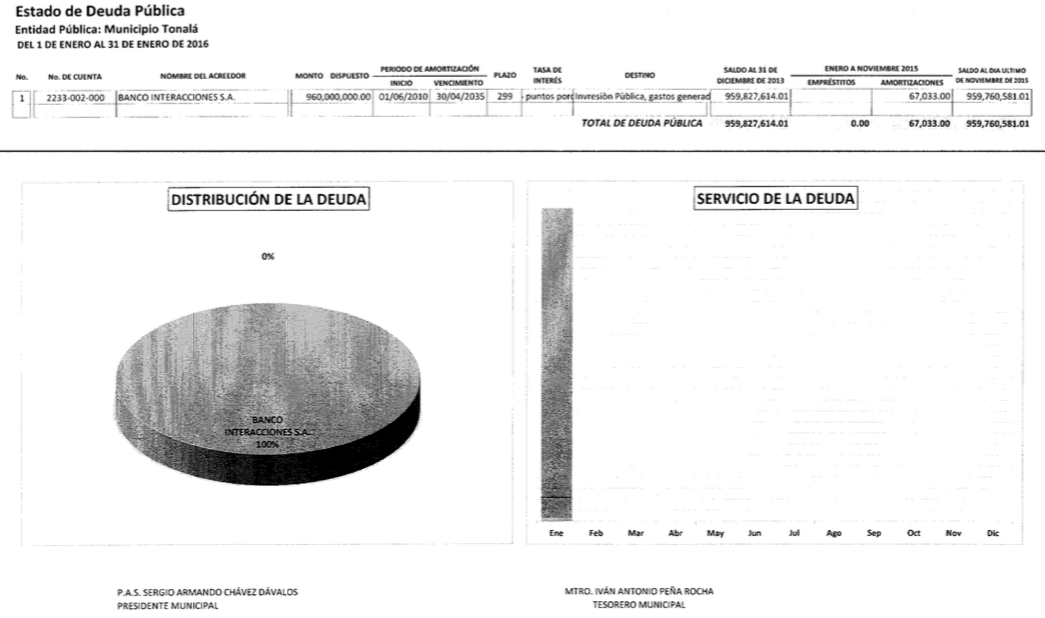 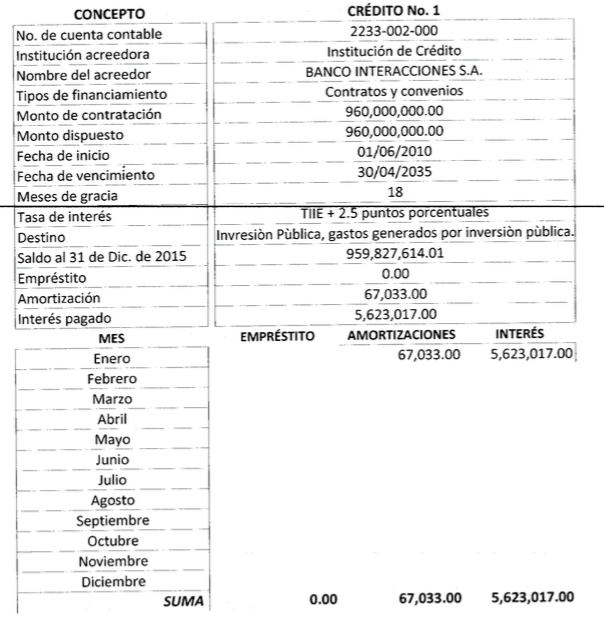 FECHA ACTUALIZACION: JULIO /16/2016